CURRICULUM VITAESeptember 2013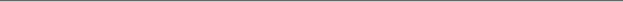 Chase Russell FigleyDepartment of RadiologyUniversity of ManitobaGA216 – 820 Sherbrook StreetWinnipeg, MB, Canada, R3T 2N2Fax: 204-787-2080Phone: 204-787-2994E-Mail: chase.figley@umanitoba.ca Web: http://sites.google.com/site/cfigley/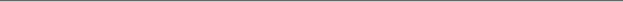 ACADEMIC APPOINTMENTS: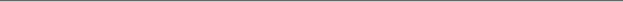 EDUCATION: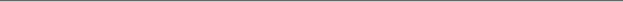 SCHOLARSHIPS, FELLOWSHIPS AND RESEARCH AWARDS:CIHR Postdoctoral Fellowship	*Ranked in the top 2% (10th of  500 applications)September 2010 – September 2013$150,000 ($50,000 per annum)Johns Hopkins University FellowshipSeptember 2010 – September 2013$1,000 (one-time award)CIHR Fredrick Banting & Charles Best Canada Graduate ScholarshipSeptember 2008 – September 2010$70,000 (35,000 per annum)Queen’s University Award of Excellence for Neuroscience ResearchSeptember 2006 – September 2010$15,000 ($3,000 per annum)International Society for Magnetic Resonance in Medicine (ISMRM) Education and Travel AwardApril 2009$600 (one-time award)Ontario Graduate Scholarship for Science and Technology September 2006 – September 2008$30,000 ($15,000 per annum)International Society for Magnetic Resonance in Medicine (ISMRM) Education and Travel AwardMay 2008$600 (one-time award)International Society for Magnetic Resonance in Medicine (ISMRM) Education and Travel AwardMay 2007$600 (one-time award)R.S. McLaughlin Research FellowshipSeptember 2005 – September 2006$10,000 (one-time award)University of Saskatchewan Summer Research Scholarship May 2005 – September 2005$7,000 and laboratory placement University of Saskatchewan J.M. Pepper Honors Research AwardMay 2005Book, Plaque, and $200University of Saskatchewan Nixon Summer Research Scholarship May 2004 – June 2004$6,000 and laboratory placementUniversity of Saskatchewan Entrance Scholarship September 2001 – September 2002$2,500 (one-time award)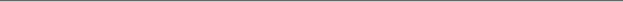 PEER-REVIEWED PUBLICATIONS:IN PRINTCR Figley and PW Stroman. “Measurement and characterization of the human spinal cord SEEP response using event-related spinal fMRI.” Magnetic Resonance Imaging 30(4): 471-484 (2012).N Kozyrev, CR Figley, M Sipski-Alexander, JS Richards, R Bosma, and PW Stroman. “Neural correlates of sexual arousal in the spinal cords of able-bodied men: A spinal fMRI investigation.” Journal of Sex & Marital Therapy 38(5): 418-435 (2012).CR Figley and PW Stroman. “The role(s) of astrocytes and astrocyte activity in neurometabolism, neurovascular coupling, and the production of functional neuroimaging signals.” European Journal of Neuroscience 33(4): 577-588 (2011).*	Figure 2 from our paper was chosen as the cover art for this issue of EJN.ŧ Ranked 6th on EJN’s “Most Cited” List (among articles published in 2011 or 2012)CR Figley. “Lactate transport and metabolism in the human brain: Implications for the astrocyte-neuron lactate shuttle hypothesis.” Journal of Neuroscience 31(13): 4768-4770 (2011).CR Figley, JK Leitch, and PW Stroman. “In contrast to BOLD: signal enhancement by extravascular water protons as an alternative mechanism of endogenous fMRI signal change.” Magnetic Resonance Imaging 28(8): 1234-1243 (2010).JK Leitch, CR Figley, and PW Stroman. “Applying functional MRI to the spinal cord and brainstem.” Magnetic Resonance Imaging 28(8): 1225-1233 (2010).*	Listed Among ScienceDirect "Top 25 Hottest Articles" (i.e., most downloaded in MRI between April and June 2010).CR Figley and PW Stroman. “Development and validation of retrospective spinal cord motion time-course estimates (RESPITE) for spin echo spinal fMRI: Improved sensitivity and specificity by means of a motion-compensating general linear model analysis.” NeuroImage 44(2): 421-427 (2009).CR Figley, D Yau, and PW Stroman. “Attenuation of Lower-Thoracic, Lumbar, and Sacral Spinal Cord Motion: Implications for Imaging Human Spinal Cord Structure and Function.” American Journal of Neuroradiology 29(8): 1450-1454 (2008).PW Stroman, CR Figley, and CM Cahill. “Spatial normalization, bulk motion correction, and coregistration for functional magnetic resonance imaging of the human cervical spinal cord and brainstem.” Magnetic Resonance Imaging 26(6): 809-814 (2008).CR Figley and PW Stroman. “Investigation of Human Cervical and Upper Thoracic Spinal Cord Motion: Implications for Imaging Spinal Cord Structure and Function.” Magnetic Resonance in Medicine 58: 185-189 (2007).IN PREPARATIONCR Figley, JSA Asem, EL Levenbaum, and SM Courtney. “Individual differences in human brain structure and function associated with body mass index and body fat percentage.”  To be submitted November/December 2013.CR Figley and SM Courtney. “Assessing individual differences in global and local white matter microstructure using quantitative tract integrity profiles (Q-TIPs).”  To be submitted January/February 2014.CK Jones, CR Figley, SM Courtney, and PCM Van Zijl. “An accelerated pulse sequence for whole brain multicomponent T2 myelin water imaging.”  To be submitted February/March 2014.N Kozyrev, CR Figley, M Sipski-Alexander, JS Richards, R Bosma, and PW Stroman. “Elucidating the neural correlates of sexual arousal in the spinal cords of able-bodied females using spinal fMRI.”  To be submitted March/April 2014.R Bosma, N Kozyrev, CR Figley, M Sipski-Alexander, JS Richards, and PW Stroman. “Altered psycho- and reflexogenic sexual responses in spinal cord injured patients: comparison between preserved function, injury level/severity, and spinal cord fMRI data.” To be submitted April/May 2014.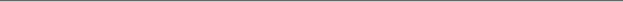 CONFERENCE ABSTRACTS AND PROCEEDINGS:CR Figley, EL Levenbaum, JSA Asem, and SM Courtney. “Individual differences in brain structure and functional connectivity related to body mass index (BMI) and body fat percentage (BFP).” Society for Neuroscience 43rd Annual Meeting - Program Number 185.11 (San Diego, CA, USA, November 9-13, 2013).CR Figley, E Awuah, B Hurst, and SM Courtney. “Individual differences in cognitive performance: Relation to brain structure and function.” Society for Neuroscience 42nd Annual Meeting - Program Number 393.25 (New Orleans, LA, USA, October 13-17, 2012).CR Figley, RL Beazer, and PW Stroman. “Epoch to impulse: Developing a method for event-related spinal fMRI.” Proceedings of the American Society of Functional Neuroradiology (ASFNR) 4th Annual Meeting (Las Vegas, Nevada, USA, February 24-26, 2010)CR Figley, JK Leitch, C Nahanni, and PW Stroman. “Elucidating the impulse response function of SEEP contrast in the human spinal cord by means of event-related spin-echo spinal fMRI.” Proceedings of the International Society for Magnetic Resonance in Medicine (ISMRM) 17th Annual Scientific Meeting (Honolulu, Hawaii, USA, April 18-24, 2009).N Kozyrev, CR Figley, and PW Stroman. “Heart-rate based analysis of fMRI data can reveal ‘lost’ signal intensity changes in the spinal cord associated with distinct phases of the human sexual response.” Proceedings of the International Society for Magnetic Resonance in Medicine (ISMRM) 17th Annual Scientific Meeting (Honolulu, Hawaii, USA, April 18-24, 2009).PW Stroman, B Coe, CR Figley, JK Leitch, and DP Munoz. “Attentional modulation of thermal sensory responses in the human spinal cord.” Proceedings of the International Society for Magnetic Resonance in Medicine (ISMRM) 17th Annual Scientific Meeting (Honolulu, Hawaii, USA, April 18-24, 2009).JK Leitch, CM Cahill, N Foad-Ghazni, CR Figley, and PW Stroman. “Spinal cord and brainstem activation in carpal tunnel syndrome patients in response to noxious stimuli: A spinal fMRI study.” Proceedings of the International Society for Magnetic Resonance in Medicine (ISMRM) 17th Annual Scientific Meeting (Honolulu, Hawaii, USA, April 18-24, 2009).CR Figley, PW Stroman. “Physiological noise reduction in spinal fMRI from a single-stage, motion-compensating GLM approach.” Proceedings of the International Society for Magnetic Resonance in Medicine (ISMRM) 16th Annual Scientific Meeting (Toronto, Ontario, Canada, May 3-9, 2008).D Yau, CR Figley, C Nahanni, and PW Stroman. “Examination of cardiac-related motion in the lower-thoracic and lumbar spinal cord.” Proceedings of the International Society for Magnetic Resonance in Medicine (ISMRM) 16th Annual Scientific Meeting (Toronto, Ontario, Canada, May 3-9, 2008).PW Stroman, CR Figley, N Foad-Ghazni, N Kozyrev. “The enigma of intermediate and ventral spinal cord activity with thermal sensory stimulation: A spinal fMRI investigation.” Proceedings of the International Society for Magnetic Resonance in Medicine (ISMRM) 16th Annual Scientific Meeting (Toronto, Ontario, Canada, May 3-9, 2008).NA Kozyrev, MS Alexander, JS Richards, CR Figley, and PW Stroman. “Mapping a neural model of sexual responses in the human spinal cord with functional magnetic resonance imaging.” Society for Neuroscience 38th Annual Meeting - Program Number 577.12 (Washington, DC, USA, November 15-19, 2008).CR Figley and PW Stroman. “Development of a novel method for motion-compensated spinal fMRI.” Proceedings of the 6th Annual Imaging Network of Ontario Conference (Toronto, Ontario, Canada, March 28-29, 2007).CR Figley and PW Stroman. “A new method of motion-compensated spinal fMRI: Identifying human spinal cord function with increased sensitivity and reproducibility.” Proceedings of the International Society for Magnetic Resonance in Medicine (ISMRM) 15th Annual Scientific Meeting (Berlin, Germany, May 19-25, 2007).CR Figley and PW Stroman. “Characterization of spinal cord motion as a means of reducing errors in spinal fMRI.” Proceedings of the 5th Annual Imaging Network of Ontario Conference (Toronto, Ontario, Canada, April 3-4, 2006).CR Figley and PW Stroman. “Characterization of spinal cord motion: A source of errors in spinal fMRI?” Proceedings of the International Society for Magnetic Resonance in Medicine (ISMRM) 14th Annual Scientific Meeting (Seattle, Washington, USA, May 6-12, 2006).PW Stroman, CR Figley, J Kornelsen, C Cahill, K Smith, and R Pokrupa. “Development of spinal fMRI towards a practical tool for assessing spinal cord injury.” International Spinal Research Trust, 9th Research Network Meeting (London, England, September 1-2, 2006).CR Figley, DF Figley, and V Salares. “Characterization of arsenic and fungal contaminants in the wall cavities of preserved wood foundations.” Proceedings of the 10th International Conference on Indoor Air Quality and Climate (Beijing, China, September 4-9, 2005).CR Figley, M Majewski, and JA Weil. “Study of the chemical reaction(s) between tert-butyl hydroperoxide and 2,2′-Diphenyl-1-picrylhydrazyl.” Proceedings of the 2005 Western Canadian Undergraduate Chemistry Conference (Victoria, British Columbia, Canada, May 5-7, 2005).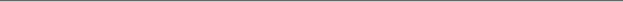 INVITED TALKS:CR Figley. “Development and application of novel fMRI and DTI methods for human neuroimaging in healthy and clinical populations.” Department of Radiology, University of Manitoba (Winnipeg, Manitoba, December 14, 2012).CR Figley. “fMRI methods, mechanisms and applications: Physiological basis of fMRI signals and neural correlates of cognitive performance in multiple sclerosis.” Hotchkiss Brain Institute and Department of Radiology, University of Calgary (Calgary, Alberta, April 16, 2012).CR Figley. “Could functional neuroimaging signals reflect astrocytic more than neuronal activity?” Department of Psychology, University of Western Ontario (London, Ontario, December 11, 2009).CR Figley. “Old challenges, new methods, and future directions for spinal cord fMRI.” F.M. Kirby Research Center for Functional Brain Imaging, Kennedy Krieger Institute, Johns Hopkins Hospital (Baltimore, Maryland, USA, October 01, 2009).CR Figley. “A tutorial on fMRI time-series and impulse response functions: hemodynamic and cellular changes following enhanced neuronal activity in the brain and spinal cord.” Centre for Neuroscience Studies, Graduate Student Seminar Series (aka “The Friday Fights”) (Queen’s University, Kingston, Ontario, Canada, March 20, 2009). CR Figley. “Understanding k-space and fMRI preprocessing.” Absolute Beginner’s Guide to fMRI at Queen’s (Queen’s University, Kingston, Ontario, Canada, June 24, 2008). CR Figley. “Improved sensitivity and reliability of spinal fMRI by removing sources of motion-related physiological noise.” Centre for Neuroscience Studies, Graduate Student Seminar Series (aka “The Friday Fights”) (Queen’s University, Kingston, Ontario, Canada, May 04, 2007). CR Figley. “Evaluation of spinal cord motion as a source of errors in spinal fMRI.” Queen’s University 9th Annual Scientific Meeting for Health Sciences Research Trainees (Queen’s University, Kinston, Ontario, Canada, May 30, 2006). CR Figley. “Study of the chemical reaction(s) between tert-butyl hydroperoxide and 2,2’-diphenyl-1-picrylhydrazyl.” Western Canadian Undergraduate Chemistry Conference 2005 (Victoria, British Columbia, Canada, May 5-7, 2005).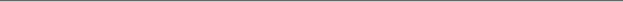 PATENTS AND INTELLECTUAL PROPERTY:DA Figley, CB Figley, CR Figley, and SA Figley. United States Patent and Trademark Office Provisional Patent (Number: US60/891,113). “Humidity Monitoring and Alarm System for Unattended Detection of Building Moisture.” Foreign Filing License Granted September 2007. Involvement: development of moisture measurement protocols; acquisition of baseline data; prototype field-testing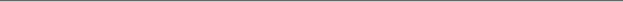 GOVERNMENT REPORTS:CR Figley, DA Figley, and V Salares. “Preserved wood as a potential source of arsenic and fungi in the foundation walls of homes.” 4-page summary report prepared for the Canada Mortgage and Housing Corporation (External Research Program Research Highlights – Technical Series, December 2007).*	Freely available from the Government of Canada Publications website: http://publications.gc.ca/pub?id=331904&sl=0CR Figley, DA Figley, and V Salares. “Preserved wood foundation wall cavity arsenic and mold study.” 22-page research report prepared for the Canada Mortgage and Housing Corporation (External Research Program Research Report, August 2004).*	Freely available from the Government of Canada Publications website: http://publications.gc.ca/pub?id=392105&sl=0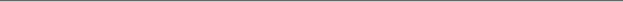 OTHER COPYWRITEN WORKS:Producer and co-host of Brainwaves		                    February 2009 – December 2009(10 one-hour episodes)*	A monthly radio program on CFRC 101.9 FM (Kingston, Ontario) that covered a broad range of neuroscience topics spanning basic science, technical developments, and clinical applications (included research highlights and interviews with neuroscience faculty members, postdoctoral fellows, medical residents, and graduate students).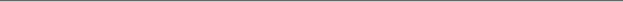 TEACHING AND LEADERSHIP ACTIVITIES:TEACHINGFunctional Neuroimaging Graduate SeminarJohns Hopkins University (AS.200.614)Attendance = Approx. 20      September 2011 – September 2013Co-Instructor (with P. Laurent)Cognitive & Systems Neuroscience ColloquiumJohns Hopkins UniversityAttendance = Approx. 15January 2011 – May 2011Co-Coordinator (with P. Laurent)Absolute Beginner’s Guide to fMRIQueen’s University Attendance = Approx. 25May 2008 – September 2008Coordinator & InstructorIntroductory (First-Year) Chemistry University of Saskatchewan (CHEM110.6)Attendance = Approx. 35September 2004 – April 2005Laboratory InstructorCOMMITTEE INVOLVEMENTFaculty Assessment and Promotions Committee Department of AnesthesiologyQueen’s UniversitySeptember 2008 – December 2008Graduate Student RepresentativeFaculty Recruitment and Hiring CommitteeCentre for Neuroscience Studies Queen’s UniversitySeptember 2006 – September 2007Graduate Student RepresentativeGraduate Student Seminar SeriesCentre for Neuroscience Studies Queen’s UniversitySeptember 2006 – September 2007Organizing Committee MemberChemistry Student Society (CS2)Department of Chemistry University of SaskatchewanMay 2004 – May 2005Vice-President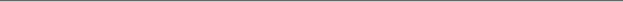 PROFESSIONAL DEVELOPMENT AND TRAINING:Training: Philips MRI Scanner Operator (research only)FM Kirby Center for Functional Brain ImagingFebruary 2012 - March 2012Faculty and Leadership Skills in AcademiaJohns Hopkins University (AS.360.690)23 January – 26 January 2012Functional Connectivity Analysis WorkshopJohns Hopkins Medical Institutes12 December – 16 December 2012AFNI Data Analysis BootcampNational Institutes of Health21 February – 25 February 2011MRI and DTI Studio WorkshopJohns Hopkins University27 September – 28 September 2010International School on Magnetic Resonance and Brain Function – VII Annual MeetingErice, Sicily25 May – 30 May 2009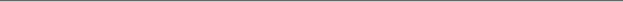 AD HOC REVIEW ACTIVITIESGRANT REVIEW PANELSL'Agence Nationale de la Recherché (ANR)“The French National Research Agency”Program BLANC:   Evaluation Panel SVSE5Research Theme: Physics, Chemistry and Biotechnological InnovationMarch - April 2013PEER-REVIEWED JOURNALSPLoS ONE (2011 Impact Factor = 4.09)2012 - presentBMC Neuroscience(2011 Impact Factor = 3.04)2013 - presentSchizophrenia Bulletin (2011 Impact Factor = 8.80)2013 - presentCONFERENCE PROCEEDINGSInternational Society for Magnetic Resonance in Medicine (ISMRM)2009 - 2010Organization for Human Brain Mapping (OHBM)2011 - presentFACULTY of 1000 (post-publication review and commentary)NeuroImage2012 - presentNeuron2012 - present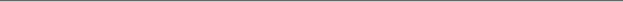 PROFESSIONAL AFFILIATIONS:Faculty of 1000 (F1000)		    					    June 2012 – PresentAssociate Faculty MemberAmerican Society for Neurochemistry (ASN)			         February 2012 - PresentPostdoc MemberSociety for Neuroscience (SfN)					      September 2011 – PresentPostdoc MemberOrganization for Human Brain Mapping (OHBM)		          January 2008 – PresentStudent/Postdoc MemberInternational Society for Magnetic Resonance in Medicine (ISMRM)September 2005 - PresentStudent/Postdoc Member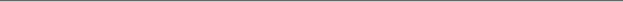 REFERENCES:Susan M. Courtney, PhDDepartment of Psychological & Brain SciencesSolomon H. Snyder Department of NeuroscienceFM Kirby Center for Functional Brain ImagingJohns Hopkins UniversityBaltimore, MD, USAEmail: courtney@jhu.eduPatrick W. Stroman, PhDCanada Research Chair in Imaging PhysicsCentre for Neuroscience StudiesDepartment of Diagnostic RadiologyDepartment of PhysicsQueen’s UniversityKingston, ON, CanadaEmail: stromanp@queensu.caSteven Yantis, PhDDepartment of Psychological & Brain SciencesSolomon H. Snyder Department of NeuroscienceZanvyl Krieger Mind/Brain InstituteJohns Hopkins UniversityBaltimore, MD, USAEmail: yantis@jhu.eduDouglas P. Munoz, PhDCanada Research Chair in NeuroscienceCentre for Neuroscience StudiesDepartment of PhysiologyDepartment of PsychologyQueen’s UniversityKingston, ON, CanadaEmail: doug_munoz@biomed.queensu.caAssistant Professor(tenure-track)Adjunct Research ScientistCIHR Postdoctoral FellowshipUniversity of Manitoba                                 September 2013 - presentDepartment of RadiologyJohns Hopkins University                            September 2013 - presentDepartment of Psychological & Brain SciencesJohns Hopkins University                   September 2010 - August 2013Supervisor: Susan M. Courtney FM Kirby Center for Brain Imaging Psychological & Brain SciencesNeurosciencePh.D.Queen’s University                               September 2005 - October 2010NeuroscienceThesis: Improved Methods for Motion-Compensating and Event-Related Spinal Functional Magnetic Resonance Imaging (fMRI)Supervisor: Patrick W. StromanExternal Examiner: Alex L. MacKayB.Sc. HonorsUniversity of Saskatchewan                     September 2001 - May 2005Chemistry